How to finally learn to manifest your GOALSImagine that once and for all you will comprehend, understand and get it.How to bring in your life what you desire.Let me make it easy, clear and to the point for you.The few hours of my workshop will do just that.It will be my pleasure and privilege to spend a few amazing hours with you and to change your understanding and beliefs forever by sharing my knowledge with you.All that is necessary for this workshop is for you to attend with a pen, note pad and a commitment.$45.00 per person  In Tweed Thursday Aug. 8/13 at 7:30 please email or call for reservation“White building on the fairground” 617 Louisa st. TweedJoyce BarnesDoctor of Motivation, Spiritist  Motivational coachwww.joycebarnes.com416-821-5957 joyce@joycebarnes.com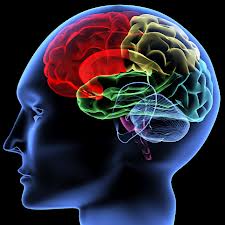 